What is an Acrostic Poem?

Examples of Acrostic Poems
        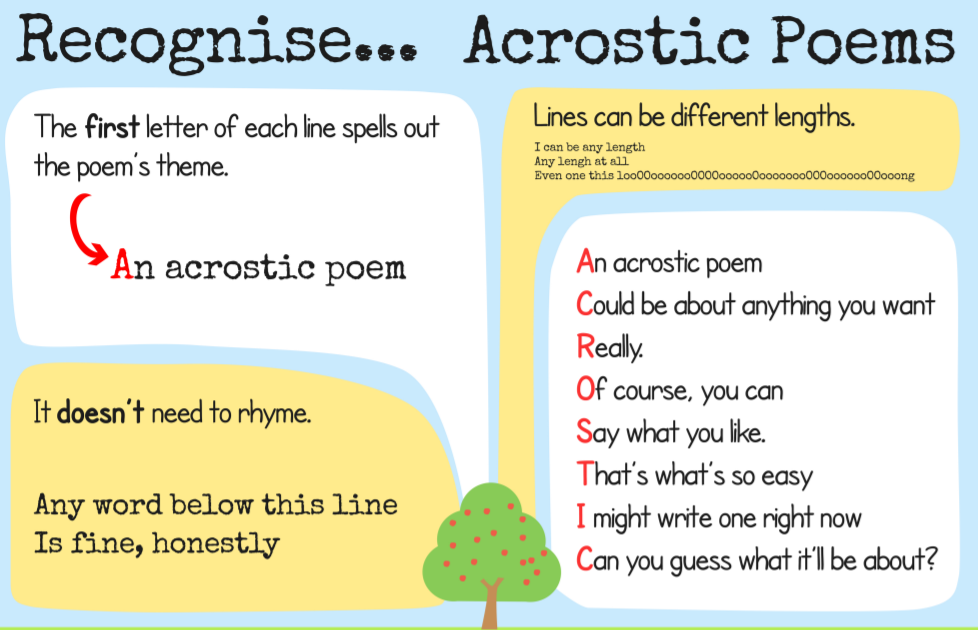 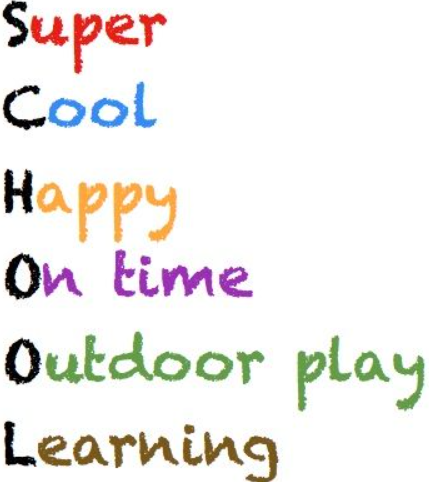 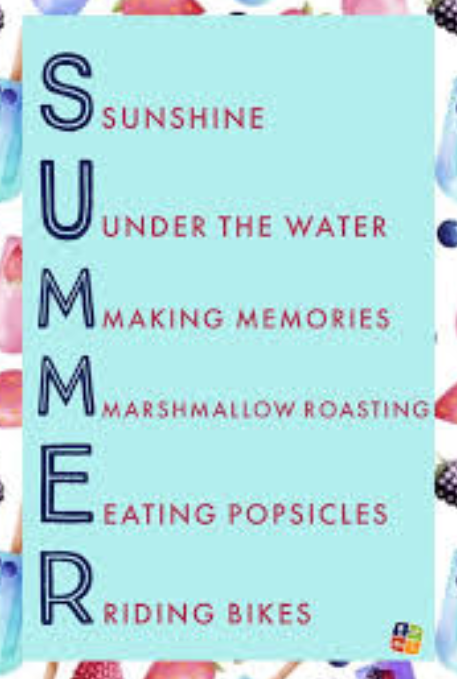 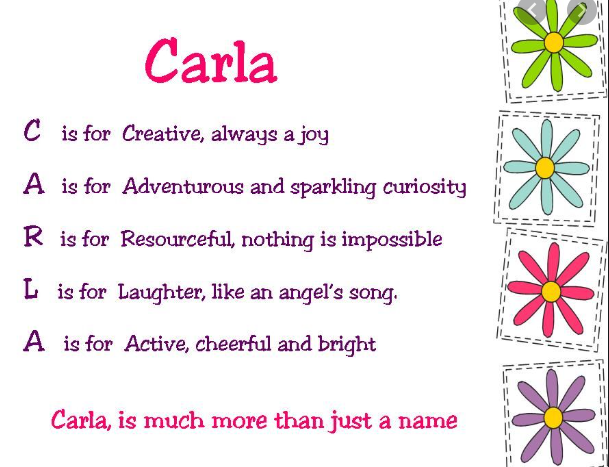 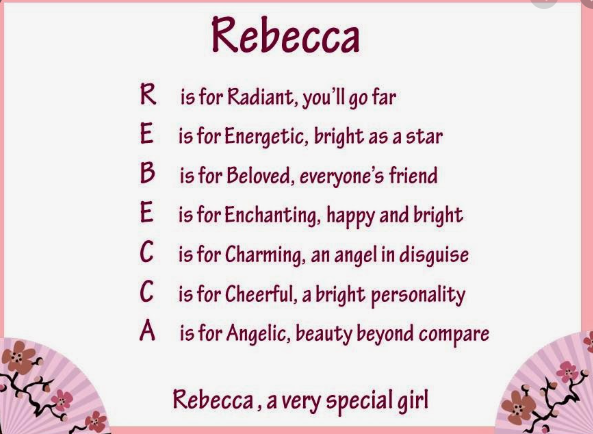 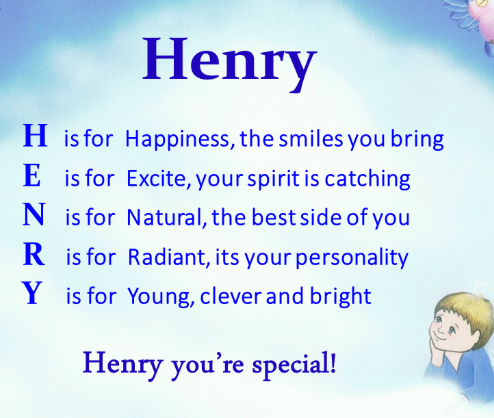 